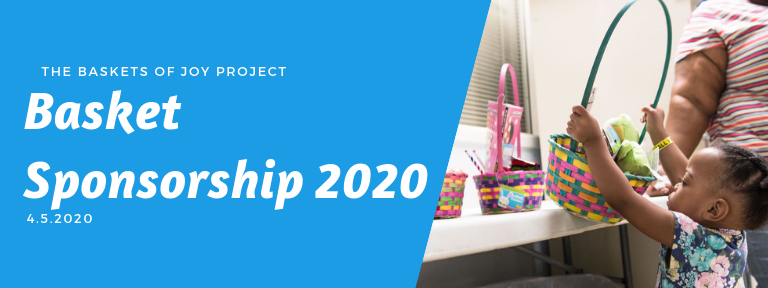 1,500+ Easter Baskets given to kids in need!Baskets are provided to area shelters and outreach organizations including: Women and Children’s Horizons, Shalom Center, Halo Inc., Women’s Resource Center-Racine, Transitional Living Center, Safe Haven/Girls Inc, Boys and Girls Club Kenosha, ELCA Outreach Center and Professional Service Group-KenoshaOur Easter baskets promote physical activity/outdoor play, creativity, and build self-esteem by allowing children to have the tools of play that they so desperately need.1,500+ Easter Baskets given to kids in need!Baskets are provided to area shelters and outreach organizations including: Women and Children’s Horizons, Shalom Center, Halo Inc., Women’s Resource Center-Racine, Transitional Living Center, Safe Haven/Girls Inc, Boys and Girls Club Kenosha, ELCA Outreach Center and Professional Service Group-KenoshaOur Easter baskets promote physical activity/outdoor play, creativity, and build self-esteem by allowing children to have the tools of play that they so desperately need.1,500+ Easter Baskets given to kids in need!Baskets are provided to area shelters and outreach organizations including: Women and Children’s Horizons, Shalom Center, Halo Inc., Women’s Resource Center-Racine, Transitional Living Center, Safe Haven/Girls Inc, Boys and Girls Club Kenosha, ELCA Outreach Center and Professional Service Group-KenoshaOur Easter baskets promote physical activity/outdoor play, creativity, and build self-esteem by allowing children to have the tools of play that they so desperately need.1,500+ Easter Baskets given to kids in need!Baskets are provided to area shelters and outreach organizations including: Women and Children’s Horizons, Shalom Center, Halo Inc., Women’s Resource Center-Racine, Transitional Living Center, Safe Haven/Girls Inc, Boys and Girls Club Kenosha, ELCA Outreach Center and Professional Service Group-KenoshaOur Easter baskets promote physical activity/outdoor play, creativity, and build self-esteem by allowing children to have the tools of play that they so desperately need.1,500+ Easter Baskets given to kids in need!Baskets are provided to area shelters and outreach organizations including: Women and Children’s Horizons, Shalom Center, Halo Inc., Women’s Resource Center-Racine, Transitional Living Center, Safe Haven/Girls Inc, Boys and Girls Club Kenosha, ELCA Outreach Center and Professional Service Group-KenoshaOur Easter baskets promote physical activity/outdoor play, creativity, and build self-esteem by allowing children to have the tools of play that they so desperately need.Sponsor BenefitsSponsorship commitments due by March 1st, 2020Platinum Sponsor$1,000+Gold Sponsor $500-999Silver Sponsor$250-499Bronze Sponsor$100-249Name announcement during the assembly event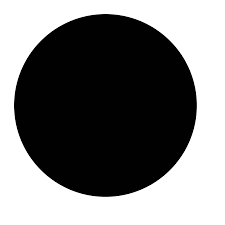 Option to provide promotional items to recipients/event volunteers*Name mention on facebook event pageName mention on Baskets of Joy Project facebook pageLogo with link on Basket of Joy Project websiteLogo printed on event flyer (distributed to volunteers at assembly event)Sign or banner prominently displayed at event (must be provided by sponsor)*Give-aways must be child appropriate and must be beneficial to the recipient in some way. No political affiliated or drug/alcohol related items allowed. Items must be approved by event organizer, Quinn Gasparo prior to event. *Give-aways must be child appropriate and must be beneficial to the recipient in some way. No political affiliated or drug/alcohol related items allowed. Items must be approved by event organizer, Quinn Gasparo prior to event. *Give-aways must be child appropriate and must be beneficial to the recipient in some way. No political affiliated or drug/alcohol related items allowed. Items must be approved by event organizer, Quinn Gasparo prior to event. *Give-aways must be child appropriate and must be beneficial to the recipient in some way. No political affiliated or drug/alcohol related items allowed. Items must be approved by event organizer, Quinn Gasparo prior to event. *Give-aways must be child appropriate and must be beneficial to the recipient in some way. No political affiliated or drug/alcohol related items allowed. Items must be approved by event organizer, Quinn Gasparo prior to event. Contact Quinn Gasparo at basketsofjoyproject@gmail.com to become an event sponsor! https://www.facebook.com/basketsofjoyproject/    http://basketsofjoyproject.wixsite.com/homeContact Quinn Gasparo at basketsofjoyproject@gmail.com to become an event sponsor! https://www.facebook.com/basketsofjoyproject/    http://basketsofjoyproject.wixsite.com/homeContact Quinn Gasparo at basketsofjoyproject@gmail.com to become an event sponsor! https://www.facebook.com/basketsofjoyproject/    http://basketsofjoyproject.wixsite.com/homeContact Quinn Gasparo at basketsofjoyproject@gmail.com to become an event sponsor! https://www.facebook.com/basketsofjoyproject/    http://basketsofjoyproject.wixsite.com/homeContact Quinn Gasparo at basketsofjoyproject@gmail.com to become an event sponsor! https://www.facebook.com/basketsofjoyproject/    http://basketsofjoyproject.wixsite.com/homeBaskets of Joy ProjectEaster BasketSponsor Commitment FormApril 5th, 2020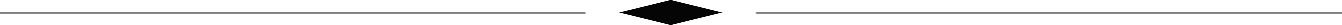 Please complete the sponsor commitment form and return a scanned copy to:Quinn Gasparo, Baskets of Joy Founder at basketsofjoyproject@gmail.comPayment Deadline: March 1st 2020Business/Organization Name:__________________________________________________________________Contact Name: _____________________________________________________________________________Mailing Address: ____________________________________________________________________________City:_____________________________    State: ____   Zip:_______   Phone Number: ____________________Email Address: ______________________________________________________________________________Business Website:____________________________________________________________________________Facebook Page URL:__________________________________________________________________________Sponsorship Level (circle one):        Platinum Sponsor: $1000+         Gold Sponsor: $500+       Silver Sponsor: $250+        Bronze Sponsor: $100+Payment is made via check and is due by March 1st 2020.Checks are written out to:ELCA Outreach CenterIn the ‘memo’ section write: Baskets of Joy ProjectChecks may be dropped off at the ELCA Outreach Center or mailed to:ELCA Outreach CenterAttention: Baskets of Joy Project6218 26th AvenueKenosha, WI 53143*If funds are received in excess of what is required to provide Easter baskets to recipient organizations, funds may be utilized at the discretion of the Baskets of Joy project to benefit local children in needI have read and fully understand the parameters of my sponsorship.  I agree to complete payment in accordance with my selected sponsorship level by the deadline of March 1st, 2020.Signature: _______________________________________________                    Date:___________________